Vadovaudamasi Lietuvos Respublikos vietos savivaldos įstatymo 16 straipsnio 2 dalies 19 punktu, Akmenės rajono savivaldybės tarybos veiklos reglamento, patvirtinto Akmenės rajono savivaldybės tarybos 2019 m. gruodžio 23 d. sprendimu Nr. T-263 „Dėl Akmenės rajono savivaldybės tarybos  veiklos   reglamento   patvirtinimo“,  130 punktu,    Akmenės   rajono   savivaldybės  taryba  n u s p r e n d ž i a pritarti Akmenės rajono savivaldybės pedagoginės psichologinės tarnybos 2021 metų veiklos ataskaitai (pridedama)Šis sprendimas gali būti skundžiamas Lietuvos administracinių ginčų komisijos Šiaulių apygardos skyriui arba Regionų apygardos administracinio teismo Šiaulių rūmams Lietuvos Respublikos administracinių bylų teisenos įstatymo nustatyta tvarka.Savivaldybės meras                                                                                       Vitalijus Mitrofanovas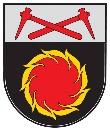 AKMENĖS RAJONO SAVIVALDYBĖS TARYBA SPRENDIMAS DĖL PRITARIMO AKMENĖS RAJONO SAVIVALDYBĖS PEDAGOGINĖS PSICHOLOGINĖS TARNYBOS 2021 METŲ VEIKLOS ATASKAITAI2022 m. kovo 28 d. Nr. T-52Naujoji Akmenė 